  ;     ;      ;     Are you a survivor of Human Trafficking? Yes       No 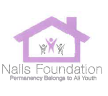 :: ;      ;     ;      ;      ;      ;     ;      ;      ;      ;     ;      ;      ;      ;     ;      ;      ;      ;     ;      ;      ;      ;     ;      ;      ;      ;     ;      ;      ;      ;     ;      ;      ;      ;     ;      ;      ;      ;     ;      ;      ;      ;     ;      ;      ;      ;     ;      ;      ;      ;     ;      ;      ;      ;     ;      ;      ;      ;     ;      ;      ;      ;     ;      ;     ::